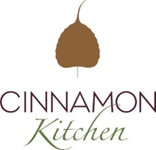 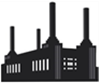 Diwali at Cinnamon Kitchen£30.00 per personWe invite you to celebrate Diwali, the festival of lights, with us. Of all the festivals celebrated in India, Diwali is the most vivid and it marks the victory of good over evil.Feasting Style Starters (for the table)Indo-Chinese chilli paneer with soy and garlic (v)Samosa chaat - Punjabi vegetable samosa, curried chickpeas, tangy tamarind chutney (v)Stir-fried shrimps with cracked pepper and curry leaf Spice crusted lamb fillet with tomato salsa, smoked paprika raitaMain Courses (choose one)Kadhi pithod saag - Spiced chickpea gnocchi in yoghurt and spinach sauce (v)Kale and quinoa kofta with date and ginger, tomato lemon sauce (vegan)Char-grilled pollock with pickling spices, yellow lentils, bitter melon chutneyDiwali special chicken butter masalaSharing Sides (for the table)Pilau rice, 24 hour simmered black lentils, garlic naanDesserts (choose one)Malpua - Indian pancake, spiced honey and vanilla ice creamSticky ginger toffee pudding, garam masala ice creamPrices include VAT @ 20%. We do not levy service charge. Allergen information available on request. Please inform one of our team of your specific allergy or dietary requirement when ordering. Our suppliers and kitchens handle numerous ingredients and allergens. Whilst we have strict controls in place to reduce the risk of contamination, unfortunately it is not possible for us to guarantee that our dishes will be 100% allergen or contamination free. We import all our spices directly from approved growers across India. Our food suppliers have given assurances that none of our ingredients are genetically modified. Fish may contain small bones. Game dishes may contain shot.